  Про внесення змін до рішення чергової 53 сесії Боярської міської  ради VII скликання  від 21.12.2018 року  № 53/1771 “Про затвердження міського бюджету на 2019 рік”	Керуючись пп. 23 п.1 ст. 26 Закону України "Про місцеве самоврядування в Україні", Бюджетним кодексом  України, рішенням Боярської міської ради VII скликання  від 21.12.2018 року  № 53/1771 “Про затвердження міського бюджету на 2019 рік”, згідно рішення сесії Київської обласної ради від 30.05.2019 
№571-28-VII, внесенням змін до Програми «Питна вода Київщини на 2017-2020 роки», для забезпечення фінансування першочергових видатків бюджету, -БОЯРСЬКА МІСЬКА РАДАВ И Р І Ш И Л А:СПЕЦІАЛЬНИЙ ФОНД   В межах планових асигнувань1. Провести перерозподіл видаткової частини спеціального фонду міського бюджету, а саме:по ТПКВКМБ 0217330 КЕКВ 3122 зменшити асигнування на 400 000,00 грн. (проектна документація на будівництво нової адміністративної будівлі Боярської міської ради)по ТПКВКМБ 0210150 КЕКВ 3110 зменшити асигнування на 200 358,00 грн. (Придбання основних засобів для виконавчого комітету)   по ТКВКБМС   0219770  КЕКВ 3220 збільшити  асигнування на 600 358,00 грн., а саме:     - співфінансування КОДА капітального ремонту водонапірно-насосної станції №5 в м.Боярка Києво-Святошинського району Київської області в сумі
 600 000,00 грн.     - співфінансування КОДА будівництво каналізаційної мережі для підключення мешканців мікрорайону по вул. Лисенко, Кібенка та прилеглих вулиць в м. Боярка в сумі 358,00 грн.(додатково).по ТПКВКМБ 0216030 КЕКВ 3210 зменшити асигнування на 749 000,00 грн. («Бюджет участі 2019», «Благоустрій території між вулицями Миру, 
П. Сагайдачного та Покровська в м. Боярка (загальна площа території 3054 м2) Києво-Святошинського району Київської області»))по ТПКВКМБ 0217330 КЕКВ 3210 збільшити асигнування на 749 000,00 грн. («Бюджет участі 2019», «Благоустрій території між вулицями Миру, 
П. Сагайдачного та Покровська в м. Боярка (загальна площа території 3054 м2) Києво-Святошинського району Київської області»))2.  Внести відповідні зміни  до додатків 3,5,6,7 «Рішення про затвердження міського бюджету на 2019 рік».3. Контроль за виконанням даного рішення покласти на заступника міського голови відповідно до розподілу функціональних обов’язків.Начальник бюджетного відділу			                              Т. КЛЄПІКОВАПогоджено:Заступник міського голови 		         	                    В. МАЗУРЕЦЬНачальник управління економіки та фінансів			                              Н. МУСІЄНКОНачальник юридичного  відділу   		                    Л. МАРУЖЕНКО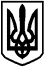  МІСЬКИЙ ГОЛОВА  О. ЗАРУБІН    Згідно з оригіналом:    СЕКРЕТАР РАДИО. Скринник